Publicado en Roma el 16/03/2018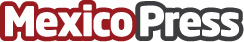 Taiwán dio luz verde a la exportación de carne de cerdo desde ItaliaJamones "Made in Italy" finalmente podrán ser vendidos en una de las economías más pujantes del mundoDatos de contacto:Marinellys TremamunnoResponsable de prensa: www.tremamunno.com3807532143Nota de prensa publicada en: https://www.mexicopress.com.mx/taiwan-dio-luz-verde-a-la-exportacion-de-carne Categorías: Internacional Nutrición Emprendedores Consumo http://www.mexicopress.com.mx